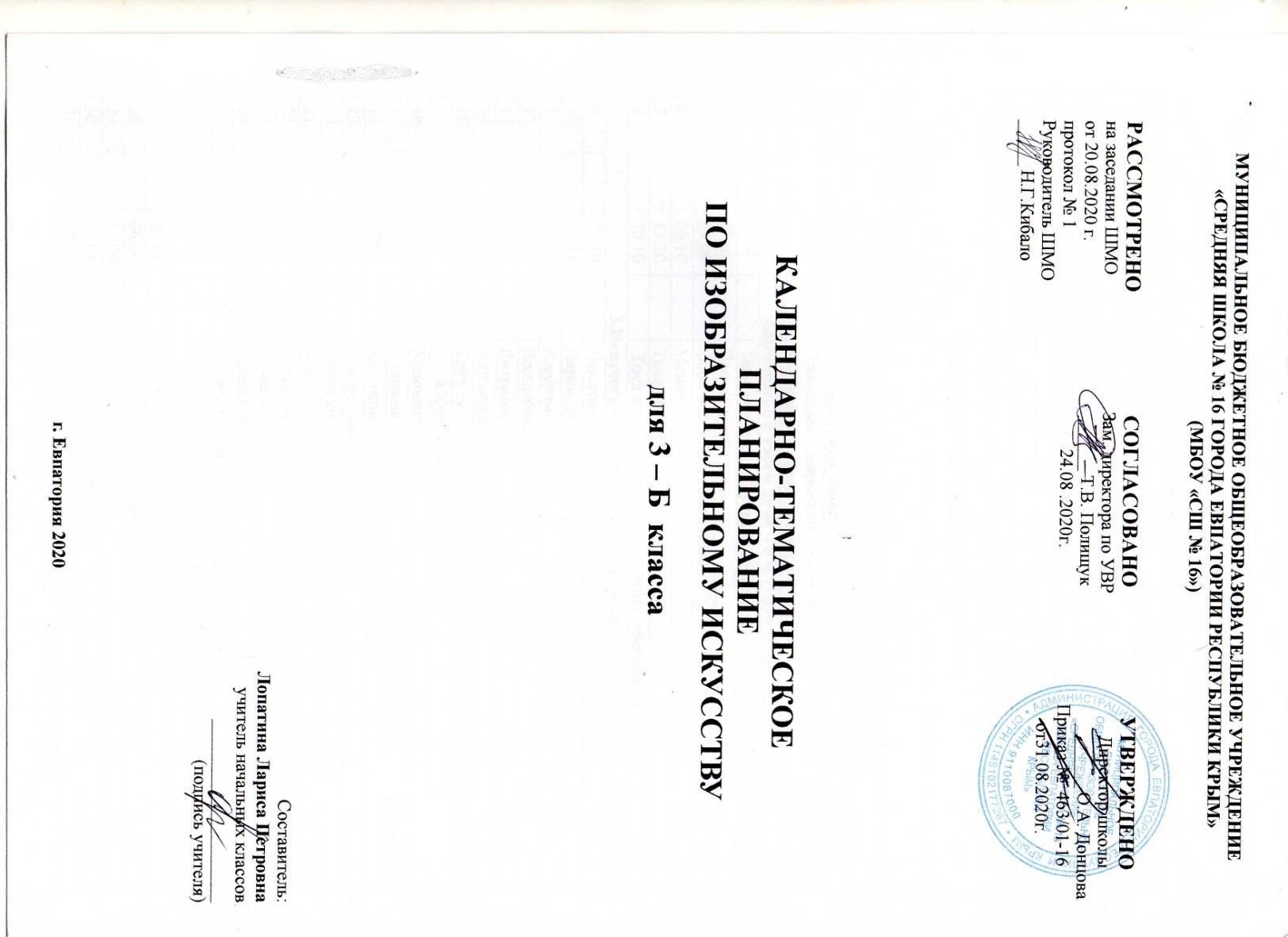 В связи с переносом 4 часов на 2020-2021 учебный год изменено количество часов на изучение отдельных тем.Тематическое планирование, 3 классКалендарно-тематическое планирование.№ п/пТема разделаКол-во часов1.Как говорит искусство2ч.(перенос – 4 ч.из них 2 ч. уплотнение)2.Искусство в твоем доме.6 ч (уплотнение – 2 ч.)3.Искусство на улицах твоего города.7 ч4.Художник и зрелище.11 ч5.Художник и музей.8 чИтого 34 ч№ п/п№ п/пДатаДатаТема урокапланфактпланфактТема урока1.Как говорит искусство (2 ч.,  перенос – 4 ч., из них 2 ч. уплотнение)1.Как говорит искусство (2 ч.,  перенос – 4 ч., из них 2 ч. уплотнение)1.Как говорит искусство (2 ч.,  перенос – 4 ч., из них 2 ч. уплотнение)1.Как говорит искусство (2 ч.,  перенос – 4 ч., из них 2 ч. уплотнение)1.Как говорит искусство (2 ч.,  перенос – 4 ч., из них 2 ч. уплотнение)1.01.09Что такое ритм линий? Характер линий..2.08.09Пропорции выражают характер. Ритм линий и пятен, цвет, пропорции — средства выразительности.                                              2.Искусство в твоем доме – 6 ч. (уплотнение – 2 ч.)                                              2.Искусство в твоем доме – 6 ч. (уплотнение – 2 ч.)                                              2.Искусство в твоем доме – 6 ч. (уплотнение – 2 ч.)                                              2.Искусство в твоем доме – 6 ч. (уплотнение – 2 ч.)                                              2.Искусство в твоем доме – 6 ч. (уплотнение – 2 ч.)3.15.09Твои игрушки.  Игрушки современные. Игрушки прошлых времен.4.22.09Посуда у тебя дома.5.29.09Обои и шторы в твоем доме.6.06.10Мамин платок.7.13.10Твои книжки. Открытки.8.20.10    Труд художника для твоего дома (обобщение    темы).3.Искусство на улицах твоего  города – 7 ч.3.Искусство на улицах твоего  города – 7 ч.3.Искусство на улицах твоего  города – 7 ч.3.Искусство на улицах твоего  города – 7 ч.3.Искусство на улицах твоего  города – 7 ч.9.27.10Памятники архитектуры.10.10.11Парки, скверы, бульвары.11.17.11Ажурные ограды.12.24.11Волшебные фонари.13.01.12Витрины.14.08.12Удивительный транспорт.15.15.12Труд художника на улицах твоего города (села) (обобщение темы).4.Художник и зрелище- 11 ч.4.Художник и зрелище- 11 ч.4.Художник и зрелище- 11 ч.4.Художник и зрелище- 11 ч.4.Художник и зрелище- 11 ч.16.22.12Художник в цирке.17.29.12Художник в театре.18.12.01Художник-создатель сценического мира.19.19.01Театр кукол.20.26.01Образ куклы, её конструкция и костюм.21.02.02Маски.22.09.02Условность языка масок, их декоративная выразительность.23.16.02Афиша и плакат.24.02.03Праздник в городе.25.09.03Элементы праздничного украшения города.26.16.03Школьный праздник-карнавал (обобщение темы).5.Художник и музей -8 ч.5.Художник и музей -8 ч.5.Художник и музей -8 ч.5.Художник и музей -8 ч.5.Художник и музей -8 ч.27.30.03Музеи в жизни города.28.06.04Картина- особый мир. Картина-пейзаж.29.13.04Картина-портрет.30.20.04Картина-натюрморт.31.27.04Картины исторические и бытовые.32.04.05Учимся смотреть картины.33.11.05Скульптура в музее и на улице.34.18.05Художественная выставка (обобщение темы).3525.05Обобщение темы